DYS EVRAK İŞLEMLERİ AKIŞI / DYS ile İlçe MEM’den Gelen Evrak KarşılamaSisteme kişisel MEBBİS şifremizle giriş yapıp çıkan uyarıları kabul ediyoruz: 
Çalıştır, Kaydet, Run, Save vb.
Okul Müdürü ekranındaki işlerde gelen yazıyı görür, yazıya çift tıklanıp açılır.
Per. Havale düğmesi ilen Gereği için İster Personeline isterse de Kendine Havale eder. Aynı zamanda gereğinin yanında bilgilendirmek istediği personele de Bilgi seçilebilir.

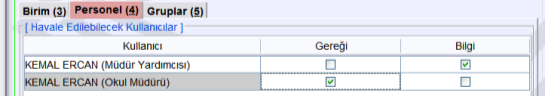 Evrak Havale edilen kullanıcı (müdür kendine de havale etmiş olabilir) bu evrakı dosyasına kaldıracaktır. 
Cevap Yazısı Yazılacak mı? Seçeneği Hayır olarak seçilir.
Dosya Bilgileri – Ek Listesi (4) düğmesine tıklanıp Dosya Seç düğmesinden SDP’ye göre dosya seçilir. Gelen evrak ilgili dosyaya kaydedilip kaldırılmıştır.
Peki Bilgi seçeneği ile bilgilenmesi istenilen müdür yardımcısı ne yapar?
Yine müdür yardımcısının aktif işler listesinde Gözden Geçirme özellikli evrakı çift tıklayarak açar.
Akışı Bitir düğmesine tıklayarak evrakın gözden geçirilme işlemini bitiriyoruz.
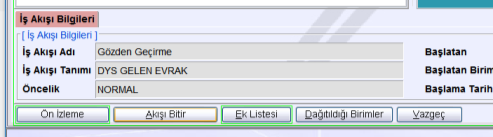 